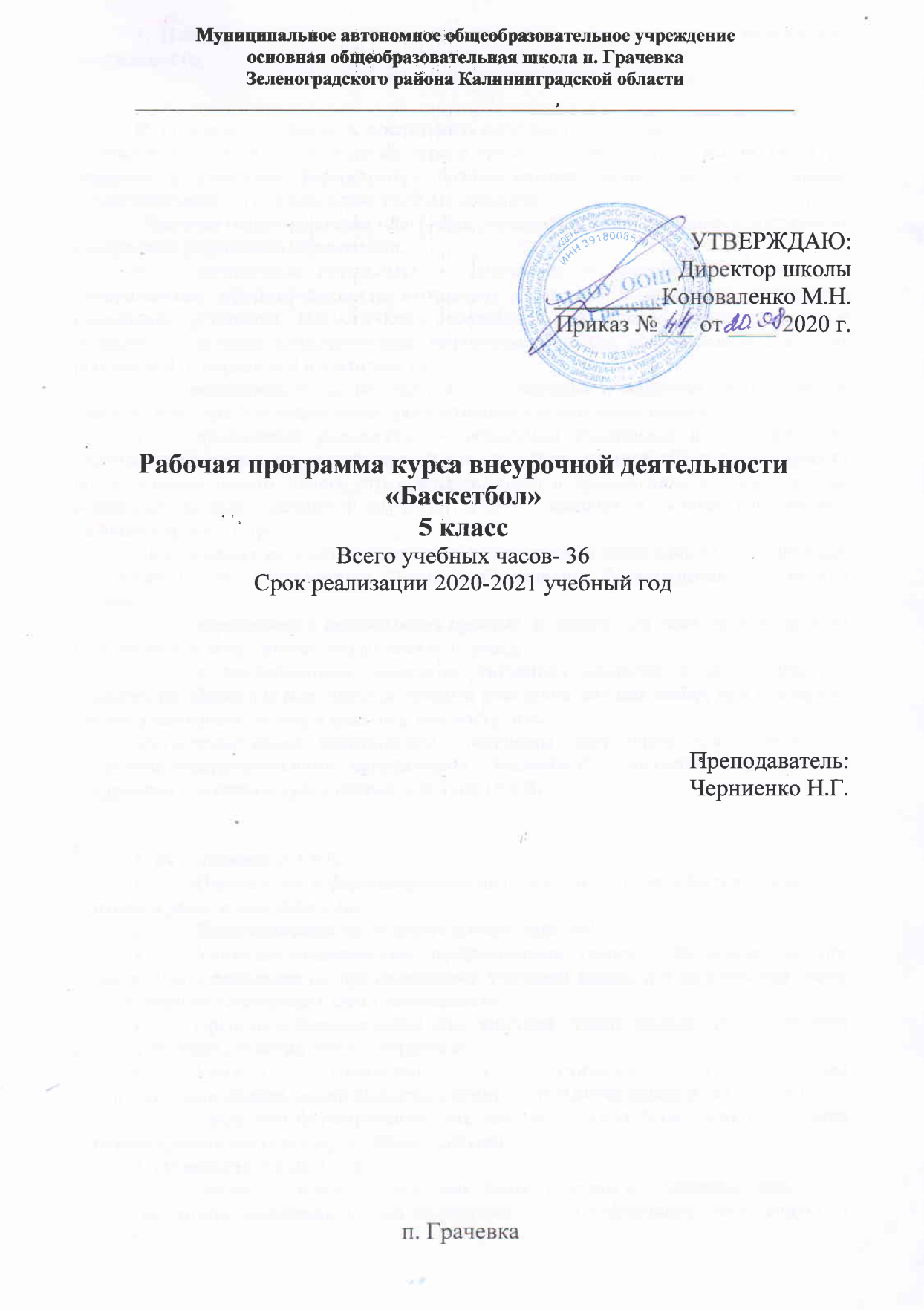 1. Планируемые результаты освоения программы внеурочной деятельностиВ процессе обучения и воспитания собственных установок, потребностей в значимой мотивации на соблюдение норм и правил здорового образа жизни, культуры здоровья у учащихся формируются познавательные, личностные, регулятивные, коммуникативные универсальные учебные действия.Основная образовательная программа учреждения предусматривает достижение следующих результатов образования:личностные результаты — готовность и способность учащихся к саморазвитию, сформированность мотивации к учению и познанию, ценностно-смысловые установки выпускников, отражающие их индивидуально-личностные позиции, социальные компетентности, личностные качества; сформированность основ российской, гражданской идентичности;метапредметные результаты — освоенные учащимися универсальные учебные действия (познавательные, регулятивные и коммуникативные);предметные результаты — освоенный учащимися в ходе изучения учебных предметов опыт специфической для каждой предметной области деятельности по получению нового знания, его преобразованию и применению, а также система основополагающих элементов научного знания, лежащая в основе современной научной картины мира.Личностными результатами программы внеурочной деятельности по спортивно-оздоровительному направлению “Баскетбол” является формирование следующих умений:определять и высказывать простые и общие для всех людей правила поведения при сотрудничестве (этические нормы);в предложенных педагогом ситуациях общения и сотрудничества, опираясь на общие для всех простые правила поведения, делать выбор, при поддержке других участников группы и педагога, как поступить.Метапредметными результатами программы внеурочной деятельности по спортивно-оздоровительному направлению “Баскетбол” - является формирование следующих универсальных учебных действий (УУД):1. Регулятивные УУД.Определять и формулировать цель деятельности на занятии с помощью учителя, а далее самостоятельно.Проговаривать последовательность действий.Учить высказывать своё предположение (версию) на основе данного задания, учить работать по предложенному учителем плану, а в дальнейшем уметь самостоятельно планировать свою деятельность.Средством формирования этих действий служит технология проблемного диалога на этапе изучения нового материала.Учиться совместно с учителем и другими воспитанниками давать эмоциональную оценку деятельности команды на занятии.Средством формирования этих действий служит технология оценивания образовательных достижений (учебных успехов).2. Познавательные УУД.Добывать новые знания: находить ответы на вопросы, используя разные источники информации, свой жизненный опыт и информацию, полученную на занятии.Перерабатывать полученную информацию: делать выводы в результате совместной работы всей команды.Средством формирования этих действий служит учебный материал и задания.3. Коммуникативные УУД.Умение донести свою позицию до других: оформлять свою мысль. Слушать и понимать речь других.Совместно договариваться о правилах общения и поведения в игре и следовать им.Учиться выполнять различные роли в группе (лидера, исполнителя, критика).Средством формирования этих действий служит организация работы в парах и малых группах.Оздоровительные результаты программы внеурочной деятельности:осознание учащимися необходимости заботы о своём здоровье и выработки форм поведения, которые помогут избежать опасности для жизни и здоровья, а значит, произойдет уменьшение пропусков по причине болезни и произойдет увеличение численности учащихся, посещающих спортивные секции и спортивно-оздоровительные мероприятия;социальная адаптация детей, расширение сферы общения, приобретение опыта взаимодействия с окружающим миром.Первостепенным результатом реализации программы внеурочной деятельности будет сознательное отношение учащихся к собственному здоровью.2. Содержание курса внеурочной деятельности с указанием форм организации и видов деятельностиОбщие основы баскетбола - История возникновения баскетбола в России. Правила игры. Состав команды,форма игроков.- Сведения о строении и функциях организма человека.- Влияние физических упражнений на организм человека.- Необходимость разминки в занятиях спортом.- Правила техники безопасности при выполнении упражнений на занятияхбаскетболом.- Правила пожарной безопасности и поведения в спортивном зале.- Гигиена, врачебный контроль и самоконтроль.- Правила игры мини-баскетбола, судейская жестикуляция и терминология.- Подведение итогов года.- Методика тренировки баскетболистов.- Техническая подготовка баскетболистов.- Психологическая подготовка баскетболиста.Общая физическая подготовка - Строевые упражнения- Упражнения для рук плечевого пояса- Упражнения для ног- Упражнения для шеи и туловища- Упражнения для всех групп мышц- Подвижные игры: «Пятнашки», «Пустое место»,«Снайперы», «Мяч водящего», «Гонка мячей»- Упражнения для развития быстроты- Упражнения для развития ловкости-Упражнения для развития гибкости- Упражнения для развития прыгучести.Специальная физическая подготовка - Упражнения для развития быстроты: ускорения, рывки на отрезках от 3 до 40м. (из различных исходных положений) лицом, боком, спиной вперед.- Бег с максимальной частотой шагов на месте и в движении.-Бег за лидером со сменой направления (зигзагом, лицом, спиной вперед, челноком, с поворотом).-Упражнения для развития специальной прыгучести: многократные прыжки с ноги на ногу, выпрыгивания вверх с доставанием ориентира, прыжки на одной ноге и толчком двух ног (вперед, вверх, в стороны).- Прыжки с подтягиванием бедра толчковой ноги.- Упражнения для развития скорости реакции по зрительным и звуковым сигналам.- Упражнения для развития чувства мяча. Жонглирование одним, двумя мячами.- Подбрасывания и ловля на месте, в движении, бегом.- Метание различных мячей в цель.- Эстафеты с разными мячами.Техническая подготовка - Обучение передвижению в стойке баскетболиста.- Обучение технике остановок прыжком и двумя шагами.- Обучение прыжку толчком двух ног и одной ноги.- Повороты вперед и назад.- Ловля мяча двумя руками на месте, в движении, в прыжкепри встречном и параллельном движении.- Передача мяча двумя от груди на месте, в движении, в стену, парами,при встречном и параллельном движении.- Ведение мяча на месте, в движении, с изменением направления,скорости, высоты отскока.- Броски в кольцо двумя руками от груди с места, слева, справа,с отскоком от щита, в движении.- Броски в кольцо одной рукой от плеча на месте слева, справа,с середины, без отскока и с отскоком от щита.- Обучение технике двух шагов с места, в движении.- Броски двумя руками от груди с двух шагов.Тактическая подготовка Нападение- Выход для получения мяча на свободное место.- Обманный выход для отвлечения защитника.- Розыгрыш мяча короткими передачами.- Атака кольца.- «Передай мяч и выходи».- Наведение своего защитника на партнера.Защита- Противодействие получению мяча.- Противодействие выходу на свободное место.- Противодействие розыгрышу мяча.- Противодействие атаке кольца.- Подстраховка.- Система личной защиты.Игровая подготовка - Обучение основным приемам техники игры и тактическим действиям в упрощенной игровой обстановке 2х2, 3х3, 4х4, 5х5 мини-баскетбола.- Привитие навыков соревновательной деятельности в соответствии с правилами мини-баскетбола.Контрольные и календарные игры - Двухсторонние контрольные игры по упрощенным правилам мини-баскетбола.- Товарищеские игры с командами соседних школ.- Итоговые контрольные игры.Формы организации обучения:- командная, малыми группами, индивидуальная.Формы проведения занятий:Тренировочные занятия, беседы, соревнования, тестирования, спортивные конкурсы, праздники, просмотры соревнований.3. Тематическое планирование5 класс№ТемаКол-во часов№ТемаКол-во часов1-8Перемещения88-14Верхняя передача мяча615-20Нижняя передача мяча621-24Ведение мяча425-27Броски мяча в кольцо328-32Подвижные игры и эстафеты533-36Физическая подготовка в процессе занятия 3Итого36